ПРОЕКТ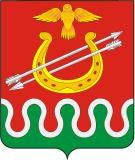 Администрация Боготольского районаКрасноярского краяПОСТАНОВЛЕНИЕОб утверждении административного регламента предоставления администрацией Боготольского района муниципальной услуги «Продажа земельных участков, находящихся в собственности муниципального образования и земельных участков, государственная собственность на которые не разграничена, за плату на торгах»В целях реализации Федерального закона «Об организации предоставления государственных и муниципальных услуг» от 27.07.2010                   № 210-ФЗ, руководствуясь Уставом Боготольского района, ПОСТАНОВЛЯЮ:1. Утвердить административный регламент по предоставлению администрацией Боготольского района муниципальной услуги «Продажа земельных участков, находящихся в собственности муниципального образования и земельных участков, государственная собственность на которые не разграничена, за плату на торгах», согласно приложению.2. Контроль над исполнением постановления возложить на заместителяглавы района по финансово-экономическим вопросам Бакуневич Н.В.3.	Постановление опубликовать в периодическом печатном издании«Официальный вестник Боготольского района» и разместить на официальном сайте Боготольского района в сети Интернет www.bogotol-r.ru.4.	Постановление вступает в силу после его официального опубликования.Глава Боготольского района                                                                 А.В. Белов Приложение №1                                                                           к Постановлению администрации                                                                            ___________________________от «___» __________ 20__ № ____АДМИНИСТРАТИВНЫЙ РЕГЛАМЕНТпредоставления администрацией Боготольского района муниципальной услуги «Продажа земельных участков, находящихся в собственности муниципального образования и земельных участков, государственная собственность на которые не разграничена, за плату на торгах»1. Общие положения1.1 Настоящий административный регламент по предоставлению администрацией Боготольского района муниципальной услуги «Продажа земельных участков, находящихся в собственности муниципального образования и земельных участков, государственная собственность на которые не разграничена, за плату на торгах» (далее - Регламент) разработан в целях повышения качества предоставления и доступности муниципальной услуги «Продажа земельных участков, находящихся в собственности муниципального образования и земельных участков, государственная собственность на которые не разграничена, за плату на торгах» (далее - муниципальная услуга), создания комфортных условий для участников отношений, возникающих в процессе предоставления муниципальной услуги, и определяет порядок и стандарт предоставления муниципальной услуги.1.2. Регламент размещается на Интернет-сайте Боготольского района, также на информационных стендах, расположенных в Администрации Боготольского района по адресу: Красноярский край Боготольский район, г. Боготол, ул. Комсомольская, 2.1.3. Предоставление муниципальной услуги осуществляется:- устно, в случае обращения заявителя (при личном обращении);- письменно, в случае ответа на письменное обращение либо обращение,  направленное через электронную почту.        1.4. Получение консультаций по процедуре предоставления муниципальной услуги может осуществляться следующими способами:- посредством личного обращения;- обращения по телефону;- посредством письменных обращений по почте;- посредством обращений по электронной почте.      1.5. Основными требованиями к консультации заявителей являются:- актуальность;- своевременность;- четкость в изложении материала;- полнота консультирования;- наглядность форм подачи материала;- удобство и доступность.       1.6. Требования к форме и характеру взаимодействия специалиста Отдела муниципального имущества и земельных отношений (далее ОМИЗО) с заявителями:при личном обращении заявителей специалист ОМИЗО должен представиться, указать фамилию, имя и отчество, сообщить занимаемую должность, самостоятельно дать ответ на заданный заявителем вопрос. В конце консультирования специалист отдела, осуществляющий консультирование, должен кратко подвести итоги и перечислить меры, которые следует принять заявителю (кто именно, когда и что должен сделать).Ответ на письменные обращения и обращения по электронной почте дается в простой, четкой и понятной форме с указанием фамилии и инициалов, номера телефона специалиста отдела, исполнившего ответ на обращение. Ответ на письменное обращение подписывается Главой Боготольского района либо уполномоченным должностным лицом. 1.7. При ответах на телефонные звонки специалист ОМИЗО в вежливой форме четко и подробно информирует обратившихся по интересующим их вопросам. При невозможности специалиста, принявшего звонок, самостоятельно ответить на поставленный вопрос, телефонный звонок должен быть переадресован (переведен) на другого специалиста ОМИЗО или обратившемуся гражданину должен быть сообщен телефонный номер, по которому можно получить необходимую информацию.2. Стандарт предоставления муниципальной услуги2.1. Наименование муниципальной услуги: «Продажа земельных участков, находящихся в собственности муниципального образования и земельных участков, государственная собственность на которые не разграничена, за плату на торгах»».2.2. Предоставление муниципальной услуги осуществляется администрацией Боготольского района (далее - администрация). Ответственным исполнителем муниципальной услуги является Отдел муниципального имущества и земельных отношений (далее – ОМИЗО).Место нахождения: Красноярский край, Боготольский район, г. Боготол, ул. Комсомольская, д.2Почтовый адрес: Красноярский край, Боготольский район, г. Боготол, ул. Комсомольская, д.2Приёмные дни: Понедельник, вторник, среда, четверг. График работы: с 08.00 до 16.00, обеденный перерыв с 12.00 до 13.00Телефон/факс: 8(39157)2-53-91, адрес электронной почты kumi-br@yandex.ru;Информацию по процедуре предоставления муниципальной услуги можно получить у специалиста (-ов) ОМИЗО (отдел муниципального имущества и земельных отношений). 2.3. Получателями муниципальной услуги являются физические (в том числе индивидуальные предприниматели) или юридические лица.От имени заявителя могут выступать физические лица, имеющие право в соответствии с законодательством Российской Федерации либо в силу наделения их заявителями в порядке, установленном законодательством Российской Федерации, полномочиями выступать от их имени (далее - заявители).2.4. Результатом предоставления муниципальной услуги являются:1) решение о предоставлении в собственность земельных участков, находящихся в собственности администрации Боготольского района, и земельных участков, государственная собственность на которые не разграничена, за плату на торгах (протокол о результатах аукциона) и заключение договора купли-продажи (далее - решение о предоставлении муниципальной услуги), уведомление о предоставлении муниципальной услуги;2) решение об отказе в предоставлении в собственность земельных участков, находящихся в собственности администрации Боготольского района, и земельных участков, государственная собственность на которые не разграничена, за плату (далее - решение об отказе в предоставлении муниципальной услуги); уведомление об отказе в предоставлении муниципальной услуги. 2.5. Срок предоставления муниципальной услуги составляет 60 дней со дня поступления заявления. 2.6. Правовыми основаниями для предоставления муниципальной услуги являются:Конституция Российской Федерации («Российская газета», № 7, 21.01.2009);Земельный кодекс Российской Федерации («Российская газета», 30.10.2001, № 211-212);Федеральный закон от 06.10.2003 № 131-ФЗ «Об общих принципах организации местного самоуправления в Российской Федерации» («Российская газета», № 202, 08.10.2003);Федеральный закон от 27.07.2010 № 210-ФЗ «Об организации предоставления государственных и муниципальных услуг» («Российская газета», 30.07.2010, № 168);Устав Боготольского района Красноярского края, утвержденный Решением Боготольского районного Совета депутатов от 26.11997 № 6-21.2.7. Для предоставления муниципальной услуги заявитель обращается в администрацию Боготольского района с заявкой на участие в аукционе по установленной в извещении о проведении аукциона форме с указанием банковских реквизитов счета для возврата задатка (рекомендуемая форма приведена в Приложении № 1 (для юридических лиц), Приложении № 2 (для физических лиц, в том числе индивидуальных предпринимателей) к настоящему административному регламенту). 	2.8. Исчерпывающий перечень документов, необходимых для предоставления муниципальной услуги:	1) заявка на участие в аукционе; 	2) копии документов, удостоверяющих личность заявителя (для граждан);	3) надлежащим образом заверенный перевод на русский язык документов о государственной регистрации юридического лица в соответствии с законодательством иностранного государства в случае, если заявителем является иностранное юридическое лицо;	4) документы, подтверждающие внесение задатка (представление документов, подтверждающих внесение задатка, признается заключением соглашения о задатке).	В случае если от имени заявителя действует лицо, являющееся его представителем в соответствии с законодательством Российской Федерации, также представляется документ, удостоверяющий личность представителя, и документ, подтверждающий соответствующие полномочия.	2.8.1. Документами, необходимыми в соответствии с нормативными правовыми актами для предоставления муниципальной услуги, которые подлежат получению в рамках межведомственного информационного взаимодействия, являются:	1) выписка из ЕГРЮЛ о юридическом лице, являющемся заявителем;	2) выписка из ЕГРИП об индивидуальном предпринимателе, являющемся заявителем. 	Заявитель вправе представить документы и (или) сведения, предоставляемые в рамках межведомственного информационного взаимодействия, по собственной инициативе.	2.9. Запрещено требовать от заявителя:	представления документов и информации или осуществления действий, представление или осуществление которых не предусмотрено нормативными правовыми актами, регулирующими отношения, возникающие в связи с предоставлением муниципальной услуги;	представления документов и информации, которые в соответствии с нормативными правовыми актами Российской Федерации, нормативными правовыми актами субъектов Российской Федерации и муниципальными правовыми актами находятся в распоряжении государственных органов, предоставляющих государственную услугу, иных государственных органов, органов местного самоуправления и (или) подведомственных государственным органам и органам местного самоуправления организаций, участвующих в предоставлении государственных или муниципальных услуг, за исключением документов, указанных в части 6 статьи 7 Федерального закона от 27.07.2010 № 210-ФЗ «Об организации предоставления государственных и муниципальных услуг».	2.10. Исчерпывающий перечень оснований для отказа в приеме документов, необходимых для предоставления государственной или муниципальной услуги:	текст документа написан неразборчиво, без указания фамилии, имени, отчества физического лица; 	в документах имеются подчистки, подписки, зачеркнутые слова и иные не оговоренные исправления;	документы не удостоверены в установленных законодательством случаях, не скреплены печатями, не имеют надлежащие подписи сторон или определенных законодательством должностных лиц;	документы исполнены карандашом;	документы имеют повреждения, наличие которых не позволяет однозначно истолковать их содержание;	2.11. Исчерпывающий перечень оснований для отказа в предоставлении муниципальной услуги:	1) не соответствие заявки положениям пунктов 2.7 и (или) 2.8 настоящего Административного регламента.	2) не поступление задатка на дату рассмотрения заявок на участие в аукционе;	3) подача заявки на участие в аукционе лицом, которое в соответствии с Земельным кодексом Российской Федерации и другими федеральными законами не имеет права быть участником конкретного аукциона, покупателем земельного участка или приобрести земельный участок в аренду;	4) наличие сведений о заявителе, об учредителях (участниках), о членах коллегиальных исполнительных органов заявителя, лицах, исполняющих функции единоличного исполнительного органа заявителя, являющегося юридическим лицом, в предусмотренном статьей 39.12 Земельного кодекса Российской Федерации реестре недобросовестных участников аукциона;	5) в случае если проведение аукциона осуществляется по инициативе заинтересованных в предоставлении земельного участка гражданина или юридического лица, основаниями для отказа в предоставлении услуги являются основания для отказа в утверждении схемы расположения земельного участка:	5.1) несоответствие схемы расположения земельного участка ее форме, формату или требованиям к ее подготовке, которые установлены в соответствии с пунктом 12 статьи 11.10 Земельного кодекса Российской Федерации;	5.2) полное или частичное совпадение местоположения земельного участка, образование которого предусмотрено схемой его расположения, с местоположением земельного участка, образуемого в соответствии с ранее принятым решением об утверждении схемы расположения земельного участка, срок действия которого не истек;	5.3) разработка схемы расположения земельного участка с нарушением предусмотренных статьей 11.9 Земельного кодекса Российской Федерации требований к образуемым земельным участкам;	5.4) несоответствие схемы расположения земельного участка утвержденному проекту планировки территории, землеустроительной документации, положению об особо охраняемой природной территории;	5.5) расположение земельного участка, образование которого предусмотрено схемой расположения земельного участка, в границах территории, для которой утвержден проект межевания территории;	6) в отношении земельного участка не установлено разрешенное использование или разрешенное использование земельного участка не соответствует целям использования земельного участка, указанным в заявлении о проведении аукциона;	7) земельный участок не отнесен к определенной категории земель;	8) земельный участок предоставлен на праве постоянного (бессрочного) пользования, безвозмездного пользования, пожизненного наследуемого владения или аренды;	9) на земельном участке расположены здание, сооружение, объект незавершенного строительства, принадлежащие гражданам или юридическим лицам, за исключением случаев размещения сооружения (в том числе сооружения, строительство которого не завершено) на земельном участке на условиях сервитута или объекта, который предусмотрен пунктом 3 статьи 39.36 Земельного кодекса Российской Федерации, и размещение которого не препятствует использованию такого земельного участка в соответствии с его разрешенным использованием;	10) на земельном участке расположены здание, сооружение, объект незавершенного строительства, находящиеся в государственной или муниципальной собственности, и продажа или предоставление в аренду указанных здания, сооружения, объекта незавершенного строительства является предметом другого аукциона, либо указанные здание, сооружение, объект незавершенного строительства не продаются или не передаются в аренду на этом аукционе одновременно с земельным участком;	11) земельный участок расположен в границах застроенной территории, в отношении которой заключен договор о ее развитии, или территории, в отношении которой заключен договор о ее комплексном освоении;	12) земельный участок в соответствии с утвержденными документами территориального планирования и (или) документацией по планировке территории предназначен для размещения объектов федерального значения, объектов регионального значения или объектов местного значения;	13) земельный участок предназначен для размещения здания или сооружения в соответствии с государственной программой Российской Федерации, государственной программой субъекта Российской Федерации или адресной инвестиционной программой;	14) в отношении земельного участка принято решение о предварительном согласовании его предоставления;	15) в отношении земельного участка поступило заявление о предварительном согласовании его предоставления или заявление о предоставлении земельного участка, за исключением случаев, если принято решение об отказе в предварительном согласовании предоставления такого земельного участка или решение об отказе в его предоставлении;	16) земельный участок является земельным участком общего пользования или расположен в границах земель общего пользования, территории общего пользования;	17) земельный участок изъят для государственных или муниципальных нужд, за исключением земельных участков, изъятых для государственных или муниципальных нужд в связи с признанием многоквартирного дома, который расположен на таком земельном участке, аварийным и подлежащим сносу или реконструкции;	18) границы земельного участка подлежат уточнению в соответствии с требованиями Федерального закона «О государственном кадастре недвижимости»;	19) на земельный участок не зарегистрировано право государственной или муниципальной собственности, за исключением случаев, если такой земельный участок образован из земель или земельного участка, государственная собственность на которые не разграничена;	20) в отношении земельного участка в установленном законодательством Российской Федерации порядке не определены предельные параметры разрешенного строительства, реконструкции, за исключением случаев, если в соответствии с разрешенным использованием земельного участка не предусматривается возможность строительства зданий, сооружений;	21) в отношении земельного участка отсутствуют сведения о технических условиях подключения (технологического присоединения) объектов к сетям инженерно-технического обеспечения, за исключением случаев, если в соответствии с разрешенным использованием земельного участка не предусматривается возможность строительства зданий, сооружений, и случаев проведения аукциона на право заключения договора аренды земельного участка для комплексного освоения территории или ведения дачного хозяйства;	22) земельный участок изъят из оборота, за исключением случаев, в которых в соответствии с федеральным законом изъятые из оборота земельные участки могут быть предметом договора аренды;	23) земельный участок ограничен в обороте, за исключением случая проведения аукциона на право заключения договора аренды земельного участка;	24) земельный участок зарезервирован для государственных или муниципальных нужд, за исключением случая проведения аукциона на право заключения договора аренды земельного участка на срок, не превышающий срока резервирования земельного участка; 	2.11.1. После устранения оснований для отказа в предоставлении муниципальной услуги в случаях, предусмотренных пунктом 2.11 настоящего административного регламента, заявитель вправе обратиться повторно за получением муниципальной услуги.	2.12. Муниципальная услуга предоставляется бесплатно.	2.13. Максимальный срок ожидания в очереди при запросе о предоставлении муниципальной услуги составляет не более 15 минут.	2.14. Срок регистрации запроса заявителя о предоставлении муниципальной услуги составляет не более 15.	2.15. Требования к помещениям, в которых предоставляется муниципальная услуга:помещения, в которых осуществляется приём граждан, обратившихся за получением муниципальной услуги, должны быть оснащены соответствующими указателями, информационными стендами с образцами заполнения заявления и перечнем документов, необходимых для предоставления услуги. Места для заполнения необходимых документов оборудуются стульями, столами и обеспечиваются бланками заявлений, письменными принадлежностями. На информационном стенде в Учреждении размещается перечень документов, которые заявитель должен представить для исполнения муниципальной услуги.Рабочее место специалистов Учреждения, участвующих в оказании муниципальной услуги, оснащается настенной вывеской или настольной табличкой с указанием фамилии, имени, отчества и должности, необходимой для исполнения муниципальной услуги офисной техникой.Помещения для предоставления муниципальной услуги по возможности размещаются в максимально удобных для обращения местах.В местах ожидания предоставления муниципальной услуги предусматривается оборудование доступных мест общественного пользования (туалетов).В местах предоставления муниципальной услуги на видном месте размещаются схемы размещения средств пожаротушения и путей эвакуации посетителей и работников органов, участвующих в оказании муниципальной услуги.Места предоставления муниципальной услуги оборудуются средствами пожаротушения и оповещения о возникновении чрезвычайной ситуации.Входы в помещения оборудуются пандусами, расширенными проходами, позволяющими обеспечить беспрепятственный доступ инвалидов, включая инвалидов, использующих кресла-коляски.При ином размещении помещений по высоте должна быть обеспечена возможность получения муниципальной услуги маломобильными группами населения.Места для ожидания и заполнения заявлений должны быть доступны для инвалидов.К месту предоставления муниципальной услуги обеспечивается доступ инвалидов в соответствии с законодательством Российской Федерации о социальной защите инвалидов (включая инвалидов, использующих кресла-коляски и собак-проводников):- возможность самостоятельного передвижения по территории, на которой расположено помещение для оказания муниципальной услуги , входа в места предоставления муниципальной услуги и выхода из них, посадки в транспортное средство и высадки из него, в том числе с использованием кресла-коляски;- сопровождение инвалидов, имеющих стойкие расстройства функции зрения и самостоятельного передвижения, и оказание им помощи в месте предоставления муниципальной услуги;- размещение оборудования и носителей информации, необходимых для обеспечения беспрепятственного доступа инвалидов к месту предоставления муниципальной услуги с учетом ограничений их жизнедеятельности;- допуск к месту предоставления муниципальной услуги собаки-проводника при наличии документа, подтверждающего ее специальное обучение и выдаваемого по форме и в порядке, которые определяются федеральным органом исполнительной власти, осуществляющим функции по выработке и реализации государственной политики и нормативно-правовому регулированию в сфере социальной защиты населения;- оказание специалистами помощи инвалидам в преодолении барьеров, мешающих получению ими муниципальной услуги наравне с другими лицами.2.16. На информационном стенде в администрации размещаются следующие информационные материалы:- сведения о перечне предоставляемых муниципальных услуг;- образцы документов (справок).- адрес, номера телефонов и факса, график работы, адрес электронной почты администрации и отдела;- административный регламент;- адрес официального сайта Учреждения в сети Интернет, содержащего информацию о предоставлении муниципальной услуги;- порядок получения информации заявителями по вопросам предоставления муниципальной услуги, в том числе о ходе предоставления муниципальной услуги;- перечень оснований для отказа в предоставлении муниципальной услуги;- порядок обжалования действий (бездействия) и решений, осуществляемых (принятых) в ходе предоставления муниципальной услуги;- необходимая оперативная информация о предоставлении муниципальной услуги.Текст материалов, размещаемых на стендах, должен быть напечатан удобным для чтения шрифтом, основные моменты и наиболее важные места выделены.2.17. Показателями доступности и качества муниципальной услуги являются:- количество выданных документов, являющихся результатом муниципальной услуги;- соблюдение сроков предоставления муниципальной услуги, сроков выполнения отдельных административных процедур в рамках ее предоставления.2.17. Иные требования, в том числе учитывающие особенности предоставления муниципальных услуг в многофункциональных центрах и особенности предоставления муниципальных услуг в электронной форме. 3. Состав, последовательность и сроки выполнения административных процедур, требования к порядку их выполнения, в том числе особенности выполнения административных процедур в электронной форме, а также особенности выполнения административных процедур в многофункциональных центрах*3.1. Последовательность административных процедур.Предоставление муниципальной услуги включает в себя следующие административные процедуры:1) прием и регистрация заявления в предоставлении муниципальной услуги, запрос в рамках межведомственного взаимодействия;2) принятие решения о предоставлении муниципальной услуги или решения об отказе в предоставлении муниципальной услуги;3) выдача заявителю результата предоставления муниципальной услуги.3.2. Прием и регистрация заявления в предоставлении муниципальной услуги, запрос в рамках межведомственного взаимодействия. 3.2.1. Основанием для начала предоставления муниципальной услуги является обращение заявителя с заявлением о предоставлении земельных участков за плату в собственность в администрацию Боготольского района.Специалист, принимающий заявление:1) устанавливает предмет обращения заявителя, личность заявителя, в том числе проверяет документ, удостоверяющий личность заявителя, либо полномочия представителя;2) проверяет соответствие представленных документов требованиям, установленным административным регламентом предоставления муниципальной услуги;3) сверяет представленные экземпляры оригиналов и копий документов, делает на них надпись об их соответствии подлинным экземплярам, заверяет своей подписью с указанием фамилии и инициалов;4) вносит в установленном порядке запись о приеме заявления;5) оформляет расписку о приеме документов и передает экземпляр заявителю Максимальный срок выполнения указанных административных процедур не может превышать 15 минут.3.2.2. Специалист, принявший заявление в течение 10 дней:1) присваивает идентификационный номер заявлению, вводит в информационную базу данных личные данные заявителя и опись документов, представленных заявителем; 2) формирует запрос необходимых документов заявителя в рамках межведомственного взаимодействия;3) подшивает заявление и представленные документы заявителем;4) получает запрошенные документы через средства межведомственного электронного взаимодействия от органов, предоставляющих услуги, иных государственных органов, органов местного самоуправления либо подведомственных государственным органам или органам местного самоуправления организаций, участвующих в предоставлении государственных и муниципальных услуг, заверяет их и подшивает в землеустроительное дело заявителя;5) передает дело ответственному специалисту для последующей передачи.3.3. Принятие решения о предоставлении муниципальной услуги или решения об отказе в предоставлении муниципальной услуги. 3.3.1. Началом административной процедуры является поступление заявления и документов ответственному специалисту.Ответственный специалист, проверяет комплект документов на предмет наличия всех документов, необходимых для представления муниципальной услуги, и соответствия указанных документов установленным требованиям.При рассмотрении комплекта документов для предоставления муниципальной услуги ответственный специалист, устанавливает соответствие получателя муниципальной услуги критериям, необходимым для предоставления муниципальной услуги, а также наличие оснований для отказа в предоставлении муниципальной услуги, предусмотренных пунктом  2.11 настоящего Регламента.3.3.2. Ответственный специалист по результатам проверки оформляет одно из следующих решений:- решение о предоставлении муниципальной услуги;- решение об отказе в предоставлении муниципальной услуги (в случае наличия оснований, предусмотренных пунктом 2.11 Регламента).3.3.3. Проведение аукциона по продаже земельного участка, находящегося в муниципальной собственности. Аукцион по продаже земельного участка проводится в соответствии со ст. 39.11, 39.12, 39.13 Земельного кодекса Российской Федерации.3.3.4. Ответственный специалист осуществляет оформление в двух экземплярах решения о предоставлении муниципальной услуги или об отказе (приостановлении) в предоставлении муниципальной услуги, а также договор купли-продажи в трех экземплярах (далее - документ, являющийся результатом предоставления услуги) и передает данный документ на подпись Главе Боготольского района.Глава Боготольского района в течение 1 дня подписывает данный документ.3.3.5. Результатом административной процедуры является направление принятого решения о предоставлении муниципальной услуги или об отказе в предоставлении муниципальной услуги, проекта договора купли-продажи ответственному специалисту, ответственному за выдачу результата предоставления услуги. 3.3.6. Максимальный срок исполнения административной процедуры составляет не более 60 календарных дней.3.4. Выдача заявителю результата предоставления муниципальной услуги.3.4.1. Основанием начала исполнения административной процедуры является поступление ответственному специалисту решения о предоставлении муниципальной услуги или об отказе в предоставлении муниципальной услуги, а также проекта договора купли-продажи.3.4.2. В случае если заявитель изъявил желание получить результат услуги лично, при поступлении документа, являющегося результатом предоставления услуги, ответственный специалист информирует заявителя о дате, с которой заявитель может получить документ, являющийся результатом предоставления услуги.Информирование заявителя осуществляется по телефону и посредством отправления электронного сообщения на указанный заявителем адрес электронной почты.3.4.3. Выдачу уведомления о предоставлении услуги (об отказе в предоставлении услуги) осуществляет ответственный специалист:- при личном приеме под роспись заявителя, которая проставляется в журнале регистрации, при предъявлении им документа, удостоверяющего личность, а при обращении представителя также документа, подтверждающего полномочия представителя, либо- документ, являющийся результатом предоставления муниципальной услуги, направляется по почте заказным письмом с уведомлением.Заявитель подписывает договор купли-продажи земельного участка в момент выдачи ему решения о предоставлении муниципальной услуги ответственным специалистом.3.4.4. Критерием принятия решения является выбор заявителем способа его уведомления о принятом решении, выдачи результата предоставления муниципальной услуги.3.4.5. Максимальный срок исполнения административной процедуры составляет 14 календарных дней.3.4.6. Результатом исполнения административной процедуры является уведомление заявителя о принятом решении, выдача заявителю решения о предоставлении в собственность земельных участков, находящихся в собственности муниципального образования, и земельных участков, государственная собственность на которые не разграничена, за плату на торгах (протокол о результатах аукциона), заключение договора купли-продажи или решения об отказе в предоставлении муниципальной услуги.4. Формы контроля за исполнениемадминистративного регламента4.1. Текущий контроль за соблюдением последовательности действий, определенных Регламентом осуществляется начальником отдела муниципального имущества и земельных отношений и включает в себя проведение проверок соблюдения и исполнения ответственными лицами (специалистами) действующего законодательства, а также положений Регламента.4.2. Персональная ответственность ответственных лиц (специалистов) закрепляется в соответствующих положениях должностных инструкций.4.3. Контроль за полнотой и качеством предоставления муниципальной услуги включает в себя проведение проверок, выявление и устранение нарушений прав заявителей, рассмотрение, принятие решений и подготовку ответов на обращения заявителей, содержащие жалобы на решения, действия (бездействия) ответственных лиц (специалистов).4.4. По результатам проведенных проверок в случае выявления нарушений прав заявителей по предоставлению муниципальной услуги осуществляется привлечение виновных лиц к ответственности в соответствии с законодательством Российской Федерации.4.5. Проведение проверок может носить плановый характер и внеплановый характер (по конкретному обращению заявителя по предоставлению муниципальной услуги).5. Досудебный (внесудебный) порядок обжалования решенийи действий (бездействия) органа, предоставляющегомуниципальную услугу, а также должностных лиц,муниципальных служащих администрации5.1. Предметом досудебного (внесудебного) обжалования заявителем являются решения и действия (бездействие) администрации, предоставляющей муниципальную услугу, должностного лица администрации, муниципального служащего, предоставляющего муниципальную услугу.5.2. Заявитель может обратиться с жалобой, в том числе в следующих случаях:1) нарушение срока регистрации запроса заявителя о предоставлении муниципальной услуги;2) нарушение срока предоставления муниципальной услуги;3) требование у заявителя документов, не предусмотренных нормативными правовыми актами Российской Федерации, нормативными правовыми актами субъектов Российской Федерации, муниципальными правовыми актами для предоставления муниципальной услуги;4) отказ в приеме документов, предоставление которых предусмотрено нормативными правовыми актами Российской Федерации, нормативными правовыми актами субъектов Российской Федерации, муниципальными правовыми актами для предоставления муниципальной услуги, у заявителя;5) отказ в предоставлении муниципальной услуги, если основания отказа не предусмотрены федеральными законами и принятыми в соответствии с ними иными нормативными правовыми актами Российской Федерации, нормативными правовыми актами субъектов Российской Федерации, муниципальными правовыми актами;6) затребование с заявителя при предоставлении муниципальной услуги платы, не предусмотренной нормативными правовыми актами Российской Федерации, нормативными правовыми актами субъектов Российской Федерации, муниципальными правовыми актами;7) отказ органа, предоставляющего муниципальную услугу, должностного лица органа, предоставляющего муниципальную услугу, в исправлении допущенных опечаток и ошибок в выданных в результате предоставления государственной или муниципальной услуги документах либо нарушение установленного срока таких исправлений.5.3. Жалоба подается в письменной форме на бумажном носителе, в электронной форме в администрацию, предоставляющую муниципальную услугу. Жалобы на решения, принятые должностными лицами администрации, подаются на имя главы Боготольского района.5.4. Жалоба может быть направлена по почте, через многофункциональный центр, с использованием информационно-телекоммуникационной сети Интернет, официального сайта администрации, единого портала государственных и муниципальных услуг либо регионального портала государственных и муниципальных услуг, а также может быть принята при личном приеме заявителя.5.5. Жалоба должна содержать:- наименование администрации, предоставляющей муниципальную услугу, фамилию, имя, отчество должностного лица администрации либо муниципального служащего, предоставляющего муниципальную услугу, решения и действия (бездействие) которых обжалуются;- фамилию, имя, отчество (последнее - при наличии), сведения о месте жительства заявителя - физического лица, а также номер (номера) контактного телефона, адрес (адреса) электронной почты (при наличии) и почтовый адрес, по которым должен быть направлен ответ заявителю;- сведения об обжалуемых решениях и действиях (бездействии) администрации, предоставляющей муниципальную услугу, должностного лица либо муниципального служащего администрации, предоставляющего муниципальную услугу;- доводы, на основании которых заявитель не согласен с решением и действием (бездействием) администрации, предоставляющей муниципальную услугу, должностного лица либо муниципального служащего администрации, предоставляющего муниципальную услугу. Заявителем могут быть представлены документы (при наличии), подтверждающие доводы заявителя, либо их копии.Письменная жалоба должна быть написана разборчивым почерком, не содержать нецензурных выражений.5.6. Жалоба, поступившая в администрацию, подлежит рассмотрению должностным лицом, наделенным полномочиями по рассмотрению жалоб, в течение пятнадцати рабочих дней со дня ее регистрации, а в случае обжалования отказа администрации, предоставляющей муниципальную услугу, должностного лица либо муниципального служащего администрации, предоставляющего муниципальную услугу, в приеме документов у заявителя либо в исправлении допущенных опечаток и ошибок или в случае обжалования нарушения установленного срока таких исправлений - в течение пяти рабочих дней со дня ее регистрации.5.7. Письменные жалобы не рассматриваются в следующих случаях:- в жалобе не указаны фамилия заявителя, направившего обращение, и почтовый адрес, по которому должен быть направлен ответ;- в жалобе содержатся нецензурные либо оскорбительные выражения, угрозы жизни, здоровью и имуществу должностного лица, а также членов его семьи;- текст жалобы не поддается прочтению, о чем сообщается заявителю, направившему жалобу, если его фамилия и почтовый адрес поддаются прочтению, а также сообщается по электронной почте (при наличии такой информации и если указанные данные поддаются прочтению);- жалоба повторяет текст предыдущего обращения, на которое заинтересованному лицу давался письменный ответ по существу, и при этом в жалобе не приводятся новые доводы или обстоятельства. В случае поступления такой жалобы заинтересованному лицу направляется уведомление о ранее данных ответах или копии этих ответов.5.8. По результатам рассмотрения жалобы администрация, предоставляющая муниципальную услугу, принимает одно из следующих решений:- удовлетворяет жалобу, в том числе в форме отмены принятого решения, исправления допущенных администрацией, предоставляющей муниципальную услугу, опечаток и ошибок в выданных в результате предоставления муниципальной услуги документах;- отказывает в удовлетворении жалобы.5.9. Не позднее дня, следующего за днем принятия решения, указанного в пункте 5.9 настоящего регламента, заявителю в письменной форме и по желанию заявителя в электронной форме направляется мотивированный ответ о результатах рассмотрения жалобы.Особенности организации предоставления муниципальных услуг в многофункциональных центрах1. Предоставление муниципальных услуг в многофункциональных центрах осуществляется в соответствии с Федеральным законом от 27.07.2010 № 210-ФЗ «Об организации предоставления государственных и муниципальных услуг», Постановлением Правительства Красноярского края от 23.11.2009 № 598-п «Об утверждении долгосрочной целевой программы «Повышение качества оказания услуг на базе многофункциональных центров предоставления государственных и муниципальных услуг в Красноярском крае» на 2010 - 2012 годы», муниципальными правовыми актами по принципу «одного окна», в соответствии с которым предоставление муниципальной услуги осуществляется после однократного обращения заявителя с соответствующим запросом, а взаимодействие с органами, предоставляющими муниципальные услуги, осуществляется многофункциональным центром без участия заявителя в соответствии с нормативными правовыми актами и соглашением о взаимодействии..2. Многофункциональные центры в соответствии с соглашениями о взаимодействии осуществляют:1) приём запросов заявителей о предоставлении муниципальных услуг;2) представление интересов заявителей при взаимодействии с органами, предоставляющими муниципальные услуги, а также с организациями, участвующими в предоставлении государственных и муниципальных услуг, в том числе с использованием информационно-технологической и коммуникационной инфраструктуры;3) представление интересов органов, предоставляющих муниципальные услуги, при взаимодействии с заявителями;4) информирование заявителей о порядке предоставления муниципальных услуг в многофункциональных центрах, о ходе выполнения запросов о предоставлении муниципальных услуг, а также по иным вопросам, связанным с предоставлением муниципальных услуг, а также консультирование заявителей о порядке предоставления муниципальных услуг в многофункциональных центрах;5) взаимодействие с органами местного самоуправления по вопросам предоставления муниципальных услуг, а также с организациями, участвующими в предоставлении государственных и муниципальных услуг;6) выдачу заявителям документов органов, предоставляющих муниципальные услуги, по результатам предоставления муниципальных услуг, если иное не предусмотрено законодательством Российской Федерации; составление и выдачу заявителям документов на бумажном носителе, подтверждающих содержание электронных документов, направленных в многофункциональный центр по результатам предоставления муниципальных услуг органами, предоставляющими  муниципальные услуги, в соответствии с требованиями, установленными Правительством Российской Федерации;7) составление и выдачу заявителям документов на бумажном носителе, подтверждающих содержание электронных документов, направленных в многофункциональный центр по результатам предоставления муниципальных услуг органами, предоставляющими муниципальные услуги, в соответствии с требованиями, установленными Правительством Российской Федерации;8) прием, обработку информации из информационных систем органов, предоставляющих муниципальные услуги, в том числе с использованием информационно-технологической и коммуникационной инфраструктуры, если это предусмотрено соглашением о взаимодействии и иное не предусмотрено федеральным законом, и выдачу заявителям на основании такой информации документов, включая составление на бумажном носителе и заверение выписок из указанных информационных систем, в соответствии с требованиями, установленными Правительством Российской Федерации;9) иные функции, указанные в соглашении о взаимодействии.3. При реализации своих функций многофункциональные центры не вправе требовать от заявителя:1) предоставления документов и информации или осуществления действий, предоставление или осуществление которых не предусмотрено нормативными правовыми актами, регулирующими отношения, возникающие в связи с предоставлением муниципальной услуги;2) представления документов и информации, в том числе подтверждающих внесение заявителем платы за предоставление муниципальных услуг, которые находятся в распоряжении органов, предоставляющих муниципальные услуги, иных органов местного самоуправления либо органам местного самоуправления организаций в соответствии с нормативными правовыми актами Российской Федерации, нормативными правовыми актами субъектов Российской Федерации, муниципальными правовыми актами, за исключением документов, включенных в определенный частью 6 статьи 7 Федерального закона № 210-ФЗ перечень документов. Заявитель вправе представить указанные документы и информацию по собственной инициативе;3) осуществления действий, в том числе согласований, необходимых для получения муниципальных услуг и связанных с обращением в иные государственные органы, органы местного самоуправления, организации, за исключением получения услуг, включенных в перечни, указанные в части 1 статьи 9 Федерального закона № 210-ФЗ, и получения документов и информации, предоставляемых в результате предоставления таких услуг. 4. При реализации своих функций в соответствии с соглашениями о взаимодействии многофункциональный центр обязан:1 предоставлять на основании запросов и обращений федеральных государственных органов и их территориальных органов, органов государственных внебюджетных фондов, органов государственной власти субъектов Российской Федерации, органов местного самоуправления, физических и юридических лиц необходимые сведения по вопросам, относящимся к установленной сфере деятельности многофункционального центра, в том числе с использованием информационно-технологической и коммуникационной инфраструктуры;2) обеспечивать защиту информации, доступ к которой ограничен в соответствии с федеральным законом, а также соблюдать режим обработки и использования персональных данных;3) соблюдать требования соглашений о взаимодействии;4) осуществлять взаимодействие с органами, предоставляющими муниципальные услуги, подведомственными органам местного самоуправления организациями и организациями, участвующими в предоставлении предусмотренных частью 1 статьи 1 Федерального закона № 210-ФЗ муниципальных услуг, в соответствии с соглашениями о взаимодействии, нормативными правовыми актами, регламентом деятельности многофункционального центра;5) при приеме запросов о предоставлении государственных или муниципальных услуг и выдаче документов устанавливать личность заявителя на основании паспорта гражданина Российской Федерации и иных документов, удостоверяющих личность заявителя, в соответствии с законодательством Российской Федерации, а также проверять соответствие копий представляемых документов (за исключением нотариально заверенных) их оригиналам.Использование информационно-телекоммуникационных технологийпри предоставлении муниципальных услуг1. Предоставление муниципальных услуг в электронной форме, в том числе взаимодействие органов, предоставляющих муниципальные услуги и заявителей, осуществляется на базе информационных систем, включая муниципальные информационные системы, составляющие информационно-технологическую и коммуникационную инфраструктуру.2. Правила и порядок информационно-технологического взаимодействия информационных систем, используемых для предоставления муниципальных услуг в электронной форме, а также требования к инфраструктуре, обеспечивающей их взаимодействие, устанавливаются Правительством Российской Федерации.3. Технические стандарты и требования, включая требования к технологической совместимости информационных систем, требования к стандартам и протоколам обмена данными в электронной форме при информационно-технологическом взаимодействии информационных систем, устанавливаются федеральным органом исполнительной власти, осуществляющим функции по выработке и реализации государственной политики и нормативно-правовому регулированию в сфере информационных технологий.Приложение №1Заявлениео предоставлении земельного участка в собственность Приложение: Заявитель _________________                                                     «____»___________  201__ гФорма заявкиПриложение №2ЗАЯВКАна участие в открытом аукционе по продаже права на заключение договора аренды земельного участка,  находящегося в государственной собственности(место, дата заявки)Заявитель: ФИО, именуемый далее «Претендент», ознакомившись с информационным сообщением о проведении торгов, опубликованным (место публикации), просит допустить к участию в открытом аукционе по продаже земельного участка, находящегося в государственной собственности. Сведения о земельном участке: (категория земель, кадастровый номер, адрес, площадь)Претендент обязуется:1) Соблюдать порядок проведения открытого аукциона, установленный законодательными и нормативно-правовыми актами, и выполнять условия его проведения, содержащиеся в информационном сообщении;2) В случае признания победителем открытого аукциона заключить договор аренды земельного участка не ранее 10 дней со дня подписания протокола о результатах торгов.Сведения о Претенденте: (ИНН, счет в банке, телефон)К заявке прилагаются документы: квитанция об оплате задатка на 1 л.Подпись претендентаОтметка о принятии заявки организатором торгов:Заявка принята: (дата, время, подпись должностного лица) «___» _______2018 годаг. Боготол№ ______-п1) фамилия, имя, отчество, место жительства заявителя и реквизиты документа, удостоверяющего личность заявителя (для гражданина);2) наименование и место нахождения юридического лица, ОГРН, ИНН, за исключением случаев, если заявителем является иностранное юридическое лицо;почтовый адрес и (или) адрес электронной почты, телефон для связи с заявителем.Главе Боготольского районаот __________________________________________________________________________________________________________________________________________________________________________________________________________________________________________тел. __________________________Адрес, площадь, кадастровый номер (при наличии) земельного участка:Адрес, площадь, кадастровый номер (при наличии) земельного участка:Адрес, площадь, кадастровый номер (при наличии) земельного участка:основание предоставления земельного участка без проведения торгов вид права, на котором заявитель желает приобрести земельный участокцель использования земельного участка;